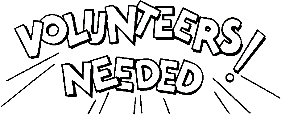 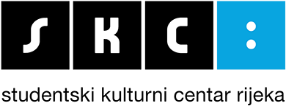 Sveučilište u RijeciRadmile Matejčić 3, G-038		51 000 Rijeka Tel: 051-584-860	             Prijavnica za volontere i volonterke	e-mail: skc@uniri.hr www.skc.uniri.hrSTIFF ŽIRISKC traži kreativne, poduzetne i vrijedne studentice i studente koji će postati dio tima STIFF festivala. Riječ je o trećem izdanju Međunarodnog studentskog filmskog festivala koji se od 13.-15. listopada 2016. odvija u Rijeci. Više o festivalu možeš pronaći na našim stranicama. Ako si pročitao/la opis posla za volontersku poziciju ŽIRIJA i imaš tražene posebne kvalifikacije (neku vrstu teorijskog filmskog obrazovanja), ispuni prijavnicu i priključi nam se: Ime i Prezime:                              Email:                                           Kontakt telefon:                         Fakultet (smjer):                          Što misliš da znaš raditi?             Koje posebne kvalifikacije za traženu poziciju imaš:Imaš li iskustva u volontiranju (ako da, koja?)Ispunjenu prijavnicu pošalji na skc@uniri.hr Kontaktirat ćemo te uskoro  Hvala 